Convenio de colaboración CaixaBank Comerciantes de Navarra 2019PLAN DE FORMACIÓN 2019 Cursos  de formación1.-Título de la acción formativa: Curso de Visual merchandising personalizado.2.- Horas de formación: 6 horas (3 días) de formación presencial en oficinas CaixaBank Store de Tafalla y 1 hora tutoría individual en los establecimientos.3.- Coste: curso gratuito.4.- Profesor: Iñako Redín Arrasate, Iñako Redín Arrasate cuenta con una amplia experiencia como comerciante y formador de comercios. Sus trabajos han sido tanto de formación como de tutorización y asesoramiento de comercios. Ha realizado formaciones para Cámara Navarra, Cámara de Álava, Federación de Comerciantes de Navarra, Federación de comercios y servicios de Álava y diferentes asociaciones comerciales. Cuenta con la acreditación de Evaluador de Comercio por la agencia Vasca de Calidad Euskalit5.- ProgramaEl merchandising visual o Visual Merchandising consiste en el tratamiento de los elementos visuales de un establecimiento, para darles más valor y hacerlos atractivos y lograr enganchar al cliente.Estamos viviendo una revolución en la imagen comercial. La preocupación por la imagen de las empresas, el diseño de los envases y productos, el control del punto de venta y la capacidad de generar flujos de clientes ante una oferta diversificada y excesiva no hacen sino confirmar la necesidad de “enganchar” al cliente con el objetivo de incrementar el resultado económico de la empresa.6.- Objetivos generalesAumentar los conocimientos de los comercios mejorando su profesionalidad en aspectos y procesos básicos del Visual Merchandising.Lograr que las personas participantes sean capaces de crear y utilizar herramientas eficientes de Visual Merchandising.Mejorar los resultados de la gestión en base a la implantación y uso de las herramientas del Visual Merchandising.7.- Contenido del cursoEmpecemos por el principio ¿Qué quiero comunicar en mi establecimiento?Como aprovechar el merchandising para comunicar de forma eficiente.Los precios y el merchandising.La seducción del precio.Como percibe los precios el cliente y como debo utilizarlo.Precios psicológicos.Estrategias de precios.Como debe ser un buen cartel para comunicar de forma eficiente.Que colores debo utilizar para comunicar bien.8.- MetodologíaSe trabajará una metodología activa, favoreciendo el profesor que el alumno/a sea, de alguna manera, protagonista de su propio aprendizaje. Además, los contenidos de lo aprendido deben resultar “funcionales”, se trata de utilizarlos en circunstancias reales de la vida cotidiana.Mediante técnicas sencillas y conocimientos de herramientas eficientes se  consigue mejorar el criterio en la utilización de los elementos de merchandisingTodo el trabajo se desarrolla con entusiasmo y siempre con carácter motivador, basado en el profundo conocimiento del mundo de la empresa de comercio9.- Fechas: Mayo- Tafalla, semana del 6, presencial 6, 7 ,8. Tutorías  8, 9 y 10.10.- Horarios: de 14.15 a 16.15 11.- Lugar de impartición: Oficina CaixaBank Store de Tafalla.Dirección: Av. Severino Fernández nº 8.LINK INSCRIPCIONES Con la colaboración de:      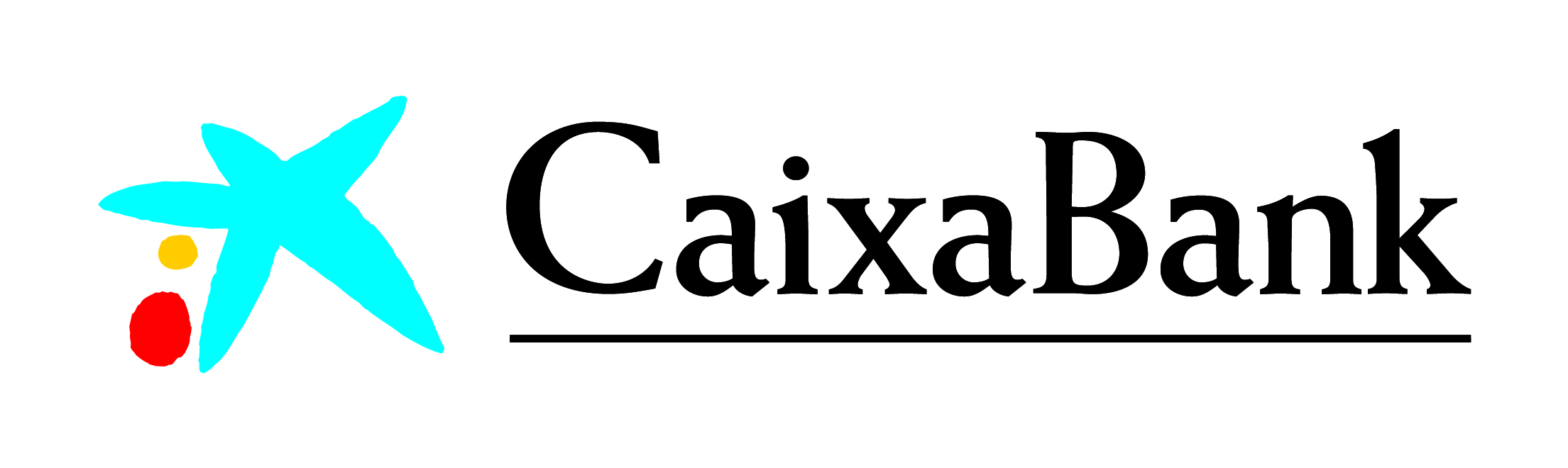 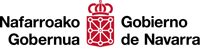 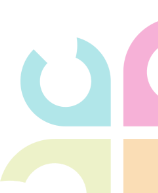 